Fine Print: Auto Title Loan AgreementIn this activity, you will explore an auto title loan agreement in more detail to understand its various components. Then, you will answer questions using the sample auto title loan agreement below. Part I: Read The Fine PrintAnalyze this sample auto title loan agreement and answer the questions that follow.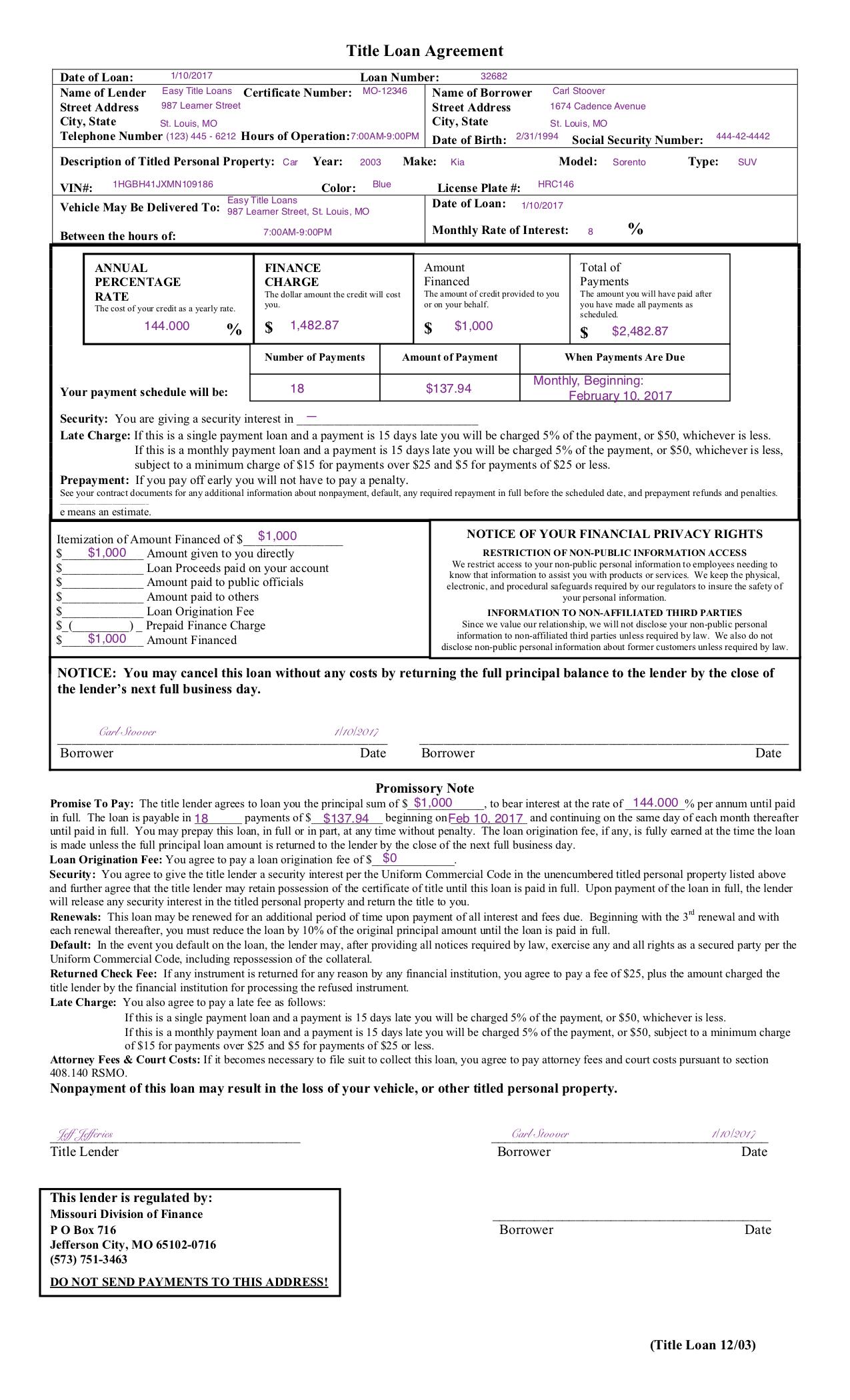 What kind of car is Carl offering as collateral in exchange for his auto title loan? 1987 Honda Accord1999 Subaru Legacy2001 Toyota Rav42003 Kia SorentoWhat is the amount financed to Carl Stoover for this title loan?$137.94$1,000$1,482.87$2,482.87What kind of auto title loan did Carl agree to?Single payment after one monthInterest-only payments for one-month periodOne-year installment plan18-month installment planAccording to this contract’s schedule, when will Carl pay off his auto title loan?February 10, 2017July 10, 2017February 10, 2018July 10, 2018How are Carl's monthly and annual interest rate charges related?The two rates are not related. Carl will be charged an annual interest fee AND a monthly interest fee.The APR of 144% is distributed over 18 months (8% per month). The two rates are not related, but Carl can then select which rate is better for him. The APR of 18% is distributed over 8 months (144% per month). What does the $1,482.87 finance charge represent?The cost of borrowing the money for this title loanThe amount of loan money provided The total payment for the loanThe cost of insurance for the carHow much does Carl owe on each repayment date?$137.94$1,000.00$1,482.87$2,482.87The first payment is due _________ after this agreement was made.12 days2 weeks1 month6 monthsWhat will happen if Carl is 20 days late on a payment for his monthly loan?He would have to pay a $50 late fee chargeThe auto title loan agreement would become voidHe would have to pay a $15 late fee chargeHe would have to pay a $25 late fee chargeIf Carl defaults on the loan, what could happen?The car will be held in storage for a month, then given back to Carl.The car may be repossessed and become property of the lender.The car will be sold to another borrower in one week.The car will be given back to Carl immediately, but he has to give up his driver’s license. Part II: What Did You Learn?Use what you learned from analyzing the auto title loan agreement to answer this question.Using information from the auto title loan agreement, explain why an auto title loan might be a poor choice for improving one’s finances. 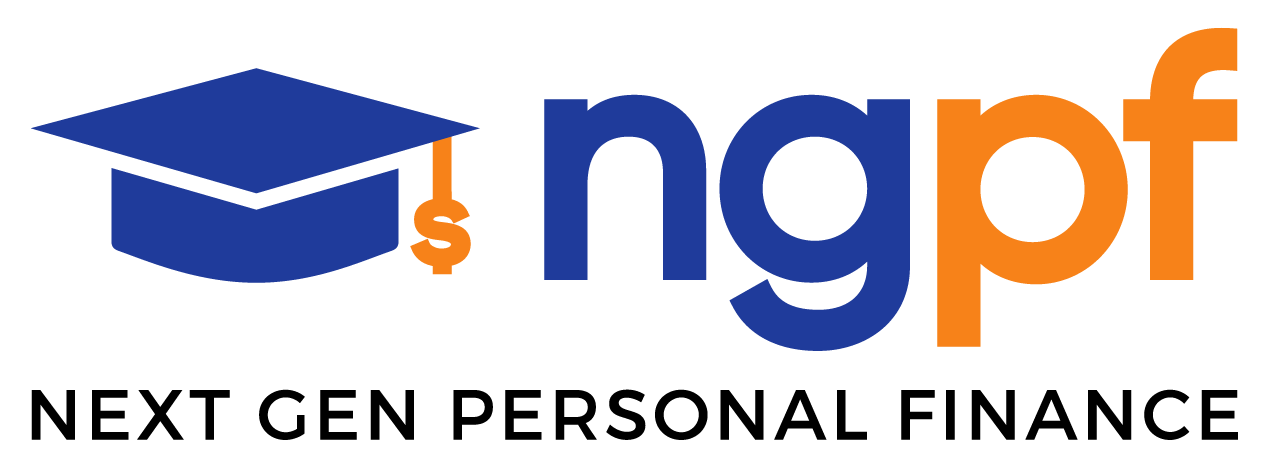 NGPF Activity BankTypes of CreditTeacher Tip: If you prefer to administer this activity using a Google Form, please see the answer key for the Google form link. You can find this on the Unit Page this resource is in. 